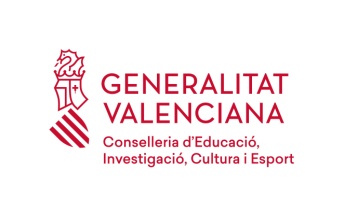 Estimadas familias,Os recordamos que las familias del alumnado que durante curso escolar 2018/19 haya cursado los niveles de 3º a 6º de primaria y pertenezcan al Programa de Banco de Libros, deberán entregar los libros que se encuentren en casa a los respectivos tutores/as  antes del próximo lunes 10 de junio. A diferencia de años anteriores, serán los maestros/as, con la ayuda de algunas madres y padres  pertenecientes a la Comisión del Banco de Libros, los encargados de organizar y confeccionar los lotes para el próximo curso 2019/20.ASPECTOS IMPORTANTES A TENER EN CUENTAPara poder seguir siendo beneficiario del Banco de Libros será condición indispensable entregar el lote de libros utilizados en buen estado de conservación. Deben estar FORRADOS  y si se ha escrito en ellos, se tienen que BORRAR.El deterioro de los materiales por mala utilización o la pérdida de éstos, supondrá la obligación, por parte de los representantes legales del alumnado, de reponer el material deteriorado o extraviadoLa entrega del lote completo de libros es condición indispensable para obtener la condición de participante en el banco de librosAquellas familias que presenten los libros correctamente no deberán realizar trámite alguno más. Tan solo si observáramos cualquier anomalía en este sentido, contactaríamos con la familia en cuestión para que procedieran a subsanar dicha situación.Los alumnos de 1º y 2º de primaria no entregarán su lote de librosEn próximas circulares informaremos sobre el programa Xarxa Llibres y cómo proceder para solicitarlo y pertenecer al Banco de Libros de nuestro CentroMuchas gracias por su colaboraciónAtentamenteComisión Banco de LibrosEstimades famílies, Vos recordem que les famílies de l'alumnat que durant curs escolar 2018/19 haja cursat els nivells de 3r a 6t de primària i pertanguen al Programa de Banc de Llibres, hauran d'entregar els llibres que es troben a casa als respectius tutores/as abans de dilluns que ve 10 de juny. A diferència d'anys anteriors, seran els maestros/as, amb l'ajuda d'algunes mares i pares pertanyents a la Comissió del Banc de Llibres, els encarregats d'organitzar i confeccionar els lots per al pròxim curs 2019/20.ASPECTES IMPORTANTS A TINDRE EN COMPTEPer a poder continuar sent beneficiari del Banc de Llibres serà condició indispensable entregar el lot de llibres utilitzats en bon estat de conservació. Han d’estar FORRATS i si s’ha escrit en ells, s’han d’ ESBORRAR.El deteriorament dels materials per mala utilització o la pèrdua d’estos, suposarà l’obligació, per part dels representants legals de l’alumnat, de reposar el material deteriorat o extraviatL’entrega del lot complet de llibres és condició indispensable per a obtindre la condició de participant en el Banc de LlibresAquelles families que presenten els libres correctament no deuran realitzar tràmit algú més. Només si observàrem qualsevol anomalía en aquest sentit, contactariem amb la familia en qüestió per a que procedisquen a subsanar aquesta situacióEls alumnes de 1r i 2n de primària no entregaran el seu lot de llibresEn pròximes circulars informarem sobre el programa Xarxa Llibres i com procedir per a sol·licitar-lo i pertànyer al Banc de Llibres del nostre CentreMoltes gràcies per la seua col·laboració.AtentamentLa Comissió del Banc de Llibres